Karlshamn Inner Wheel Club                                                                                                                                       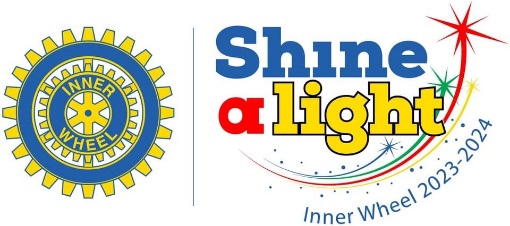 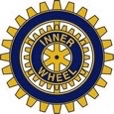                       Distrikt 240 SverigePresident	Sekreterare	 Klubbmästare                     Vice KlubbmästareChristina Elmeklo                            Carin Erlandsson	 Kerstin Sandström                             Catarina Henriksson0709 68 72 36      	0706 70 45 65              	 0705 61 83 73                                    0709 39 02 00celmeklo@outlook.com                       carinerlandsson@hotmail.com      kerstin.sandstrom@telia.com      bmchenriksson@gmail.comShine a lightMånadsbrev nr 8 2023-2024Kallelse	Karlshamn IWC inbjuder till månadsmöte torsdagen den 1 februari kl. 18.00 på Hotell Carlshamn. Måltid serveras till en kostnad av 250 kr. Betala helst i förväg på vårt BG 5585–9417 eller med SWISH nr 123 173 73 29, lägg då till 2 kr, tack!  Föregående möte	Månadsmötet med julfesten hölls i Expressenhallen med god stämning, goda skaldjur, mycket prat och nöjsam underhållning i form av allsång och frågesport. 	Ett mycket välbesökt månadsmöte (41 personer) på Hotell Carlshamn med besök av fotograf Jonas Lindström, ”Om Karlshamns natur och kultur i vackra bilder”. En uppskattad blandning av bilder och anekdoter från Karlshamn.Anmälan	Anmälan senast måndagen den 29 januari till en av våra klubbmästare även om du betalat in i förväg.	Kerstin 0705 61 83 73, kerstin.sandstrom@telia.com 	Catarina 0709 39 02 00 bmchenriksson@gmail.com Program	Denna gång får vi besök av ridande polisen Malin Lundgren, som berättar om sina erfarenheter som polis till häst och om sina nuvarande uppgifter som utbildare.Klubbärenden 	Den 2 mars välkomnas alla till distriktsmöte i Hässleholm. Mer information kommer när vi fått inbjudan. 	Månadsmötet i mars är även valmöte, då styrelsen för kommande verksamhetsår kommer att väljas.Aktiviteter     SoS – Sy och Sticka, varannan tisdag mellan kl 13-1630 januari, Bodil Bergstrand, Prinsgatan 9, samlingslokalen13 februari, Eva Fridh, Prinsgatan 9, samlingslokalen27 februari, Ingrid Bengtsson, Genvägen 3Konstföreläsning Konstföreläsningarna startar den 23 januari kl. 9.45-11.45 i Expressenhallen och kommer därefter, som vanligt, ske varannan tisdag samma tid och plats.Kommande    möten		Vårens datum:1 februari, polis Malin Lundgren7 mars4 april2 maj30 maj, Utflykt (6 juni är nationaldagen)Styrelsemöte 	Styrelsen kommer att ha nästa möte den 7 februari kl. 10.00 hos Christina Elmeklo.Hemsidor	IW Sverige www.innerwheel.se	Karlshamn Rotary   rotary2400.se/clubInfo/karlshamn	Karlshamn-Mörrum Rotary   rotary2400.se/clubInfo/karlshamn-mörrumFacebook	Inner Wheel Sverige	Inner Wheel Karlshamn (vår slutna grupp)		Med IW hälsningarPresident Christina Elmeklo	Sekreterare Carin Erlandsson